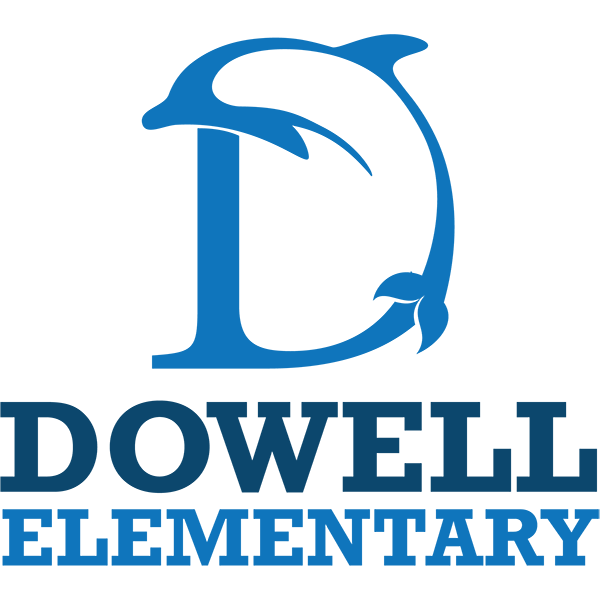 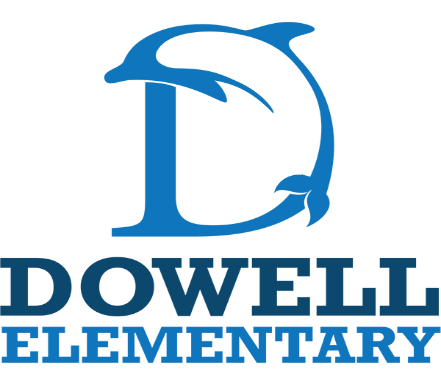 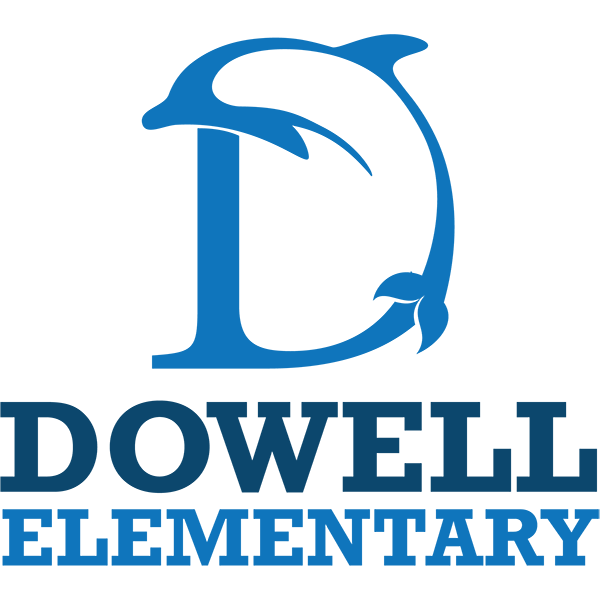 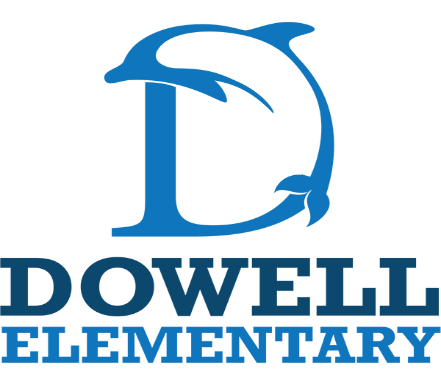  Lista de suministros de quinto grado2023-2024